致理科技大學在校生親屬、校友及其親屬就讀本校獎助辦法106.06.22  105學年度第5次校務會議通過106.07.03  第17屆董事會第1次會議通過110.11.04  110學年度第2次校務會議通過110.11.17  第18屆董事會第5次會議通過第1條  為肯定在校生、校友對本校辦學績效之認同，鼓勵其親屬進入本校就讀，特訂定「致理科技大學在校生親屬、校友及其親屬就讀本校獎助辦法」(以下簡稱本辦法)。第2條  本獎助之申請人須為本校正規學制新進學生(休學生除外)，並具下列資格之一：　　　　一、在校生親屬。二、校友。三、校友親屬。第3條　本辦法所稱在校生親屬、校友、校友親屬定義如下：一、在校生親屬：指本校在校生之直系親屬、配偶、兄弟姊妹、繼(祖)父母、繼(孫)子女。二、校友：(一)曾於本校正規學制就讀者(包含應屆畢業生選擇本校繼續升學者)。(二)本校退休教職員工。三、校友親屬：指前款所稱校友之直系親屬、配偶、兄弟姊妹、繼(祖)父母、繼(孫)子女。第4條  申請人應備資料：         一、申請人學生證影本(須蓋有當學期註冊章)。         二、載有申請人與相關親屬之戶口名簿影本。         三、其他足以證明親屬關係之文件。第5條  申請程序：        申請人應於本校公告之申請期間填寫「致理科技大學在校生親屬、校友及其親屬就讀本校獎助金申請表」(如附件)，並檢附相關資料向學生事務處生活輔導組(進修部學務組)提出申請。經審核通過後，發予獎助金新台幣壹萬元整。非當學年度新進學生逾期補申請，經審核通過後，發予獎助金新台幣伍仟元整。第6條  申請本辦法之獎助，每一申請人就讀每一學制以獎助一次為限。第7條  申請人如符合本校其他各項獎助或減免規定者，應選擇其中一項申請之，不得重複申請。第8條  本辦法所需經費由學校年度預算支應。第9條　本辦法未盡事宜，悉依本校其他相關規定辦理。第10條 本辦法經校務會議通過，陳請董事會審議通過後實施，修正時亦同。【附件】致理科技大學在校生親屬、校友及其親屬就讀本校獎助金申請表※相關問題，請與生輔組(02-22576167轉1213)或進修部學務組(02-22576167轉1207)聯繫，謝謝！申請人姓名班級班級學號學號申請人手機e-maile-mail就讀學制日間部日間部□碩士班  □四技　□二技　□五專  □其他        □碩士班  □四技　□二技　□五專  □其他        □碩士班  □四技　□二技　□五專  □其他        □碩士班  □四技　□二技　□五專  □其他        □碩士班  □四技　□二技　□五專  □其他        □碩士班  □四技　□二技　□五專  □其他        □碩士班  □四技　□二技　□五專  □其他        □碩士班  □四技　□二技　□五專  □其他        就讀學制進修部進修部□碩士在職專班  □四技　□二技  □其他        □碩士在職專班  □四技　□二技  □其他        □碩士在職專班  □四技　□二技  □其他        □碩士在職專班  □四技　□二技  □其他        □碩士在職專班  □四技　□二技  □其他        □碩士在職專班  □四技　□二技  □其他        □碩士在職專班  □四技　□二技  □其他        □碩士在職專班  □四技　□二技  □其他        ※請貼申請人學生證正反面影本(須蓋有本學期註冊章)或提供在學證明※請貼申請人學生證正反面影本(須蓋有本學期註冊章)或提供在學證明※請貼申請人學生證正反面影本(須蓋有本學期註冊章)或提供在學證明※請貼申請人學生證正反面影本(須蓋有本學期註冊章)或提供在學證明※請貼申請人學生證正反面影本(須蓋有本學期註冊章)或提供在學證明※請貼申請人學生證正反面影本(須蓋有本學期註冊章)或提供在學證明※請貼申請人學生證正反面影本(須蓋有本學期註冊章)或提供在學證明※請貼申請人學生證正反面影本(須蓋有本學期註冊章)或提供在學證明※請貼申請人學生證正反面影本(須蓋有本學期註冊章)或提供在學證明※請貼申請人學生證正反面影本(須蓋有本學期註冊章)或提供在學證明※請貼申請人學生證正反面影本(須蓋有本學期註冊章)或提供在學證明(學生證正面黏貼處)(學生證正面黏貼處)(學生證正面黏貼處)(學生證正面黏貼處)(學生證正面黏貼處)(學生證正面黏貼處)(學生證反面黏貼處)(學生證反面黏貼處)(學生證反面黏貼處)(學生證反面黏貼處)(學生證反面黏貼處)※請勾選申請類別※請勾選申請類別需檢附資料需檢附資料需檢附資料需檢附資料需檢附資料需檢附資料需檢附資料需檢附資料資格審查□在校生親屬【關係：__________】□在校生親屬【關係：__________】親屬班級：_________姓名：____________□請檢附戶口名簿或戶籍謄本註明關係親屬班級：_________姓名：____________□請檢附戶口名簿或戶籍謄本註明關係親屬班級：_________姓名：____________□請檢附戶口名簿或戶籍謄本註明關係親屬班級：_________姓名：____________□請檢附戶口名簿或戶籍謄本註明關係親屬班級：_________姓名：____________□請檢附戶口名簿或戶籍謄本註明關係親屬班級：_________姓名：____________□請檢附戶口名簿或戶籍謄本註明關係親屬班級：_________姓名：____________□請檢附戶口名簿或戶籍謄本註明關係親屬班級：_________姓名：____________□請檢附戶口名簿或戶籍謄本註明關係(註冊組)□曾就讀本校之校友□曾就讀本校之校友□請先至校友服務資訊平台完成註冊  網址：http://140.131.84.184/uni_alumnus/ □請先至校友服務資訊平台完成註冊  網址：http://140.131.84.184/uni_alumnus/ □請先至校友服務資訊平台完成註冊  網址：http://140.131.84.184/uni_alumnus/ □請先至校友服務資訊平台完成註冊  網址：http://140.131.84.184/uni_alumnus/ □請先至校友服務資訊平台完成註冊  網址：http://140.131.84.184/uni_alumnus/ □請先至校友服務資訊平台完成註冊  網址：http://140.131.84.184/uni_alumnus/ □請先至校友服務資訊平台完成註冊  網址：http://140.131.84.184/uni_alumnus/ □請先至校友服務資訊平台完成註冊  網址：http://140.131.84.184/uni_alumnus/ (註冊組)(校友中心)□校友親屬【關係：__________】□校友親屬【關係：__________】校友姓名：___________校友身分證字號：_____________□請校友先至校友服務資訊平台完成註冊  網址：http://140.131.84.184/uni_alumnus/□請檢附戶口名簿或戶籍謄本註明關係校友姓名：___________校友身分證字號：_____________□請校友先至校友服務資訊平台完成註冊  網址：http://140.131.84.184/uni_alumnus/□請檢附戶口名簿或戶籍謄本註明關係校友姓名：___________校友身分證字號：_____________□請校友先至校友服務資訊平台完成註冊  網址：http://140.131.84.184/uni_alumnus/□請檢附戶口名簿或戶籍謄本註明關係校友姓名：___________校友身分證字號：_____________□請校友先至校友服務資訊平台完成註冊  網址：http://140.131.84.184/uni_alumnus/□請檢附戶口名簿或戶籍謄本註明關係校友姓名：___________校友身分證字號：_____________□請校友先至校友服務資訊平台完成註冊  網址：http://140.131.84.184/uni_alumnus/□請檢附戶口名簿或戶籍謄本註明關係校友姓名：___________校友身分證字號：_____________□請校友先至校友服務資訊平台完成註冊  網址：http://140.131.84.184/uni_alumnus/□請檢附戶口名簿或戶籍謄本註明關係校友姓名：___________校友身分證字號：_____________□請校友先至校友服務資訊平台完成註冊  網址：http://140.131.84.184/uni_alumnus/□請檢附戶口名簿或戶籍謄本註明關係校友姓名：___________校友身分證字號：_____________□請校友先至校友服務資訊平台完成註冊  網址：http://140.131.84.184/uni_alumnus/□請檢附戶口名簿或戶籍謄本註明關係(校友中心)(註冊組)□退休教職員工親屬【關係：__________】□退休教職員工親屬【關係：__________】退休教職員工姓名：____________退休教職員工身分證字號：_____________□請檢附戶口名簿或戶籍謄本註明關係退休教職員工姓名：____________退休教職員工身分證字號：_____________□請檢附戶口名簿或戶籍謄本註明關係退休教職員工姓名：____________退休教職員工身分證字號：_____________□請檢附戶口名簿或戶籍謄本註明關係退休教職員工姓名：____________退休教職員工身分證字號：_____________□請檢附戶口名簿或戶籍謄本註明關係退休教職員工姓名：____________退休教職員工身分證字號：_____________□請檢附戶口名簿或戶籍謄本註明關係退休教職員工姓名：____________退休教職員工身分證字號：_____________□請檢附戶口名簿或戶籍謄本註明關係退休教職員工姓名：____________退休教職員工身分證字號：_____________□請檢附戶口名簿或戶籍謄本註明關係退休教職員工姓名：____________退休教職員工身分證字號：_____________□請檢附戶口名簿或戶籍謄本註明關係(人事室)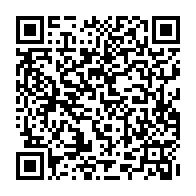 請掃描左側QR Code，並將申請資訊填入google表單，紙本申請書請檢附相關資料繳交至生輔組(日間部同學)/進修部學務組(進修部同學)，謝謝！請掃描左側QR Code，並將申請資訊填入google表單，紙本申請書請檢附相關資料繳交至生輔組(日間部同學)/進修部學務組(進修部同學)，謝謝！請掃描左側QR Code，並將申請資訊填入google表單，紙本申請書請檢附相關資料繳交至生輔組(日間部同學)/進修部學務組(進修部同學)，謝謝！請掃描左側QR Code，並將申請資訊填入google表單，紙本申請書請檢附相關資料繳交至生輔組(日間部同學)/進修部學務組(進修部同學)，謝謝！請掃描左側QR Code，並將申請資訊填入google表單，紙本申請書請檢附相關資料繳交至生輔組(日間部同學)/進修部學務組(進修部同學)，謝謝！請掃描左側QR Code，並將申請資訊填入google表單，紙本申請書請檢附相關資料繳交至生輔組(日間部同學)/進修部學務組(進修部同學)，謝謝！請掃描左側QR Code，並將申請資訊填入google表單，紙本申請書請檢附相關資料繳交至生輔組(日間部同學)/進修部學務組(進修部同學)，謝謝！請掃描左側QR Code，並將申請資訊填入google表單，紙本申請書請檢附相關資料繳交至生輔組(日間部同學)/進修部學務組(進修部同學)，謝謝！請掃描左側QR Code，並將申請資訊填入google表單，紙本申請書請檢附相關資料繳交至生輔組(日間部同學)/進修部學務組(進修部同學)，謝謝！請掃描左側QR Code，並將申請資訊填入google表單，紙本申請書請檢附相關資料繳交至生輔組(日間部同學)/進修部學務組(進修部同學)，謝謝！審核程序承辦人承辦人承辦人(生輔組/進修部學務組)(生輔組/進修部學務組)審核程序資格審查資格審查資格審查□資格符合  □資格不符___________□資格符合  □資格不符___________□資格符合  □資格不符___________□資格符合  □資格不符___________□資格符合  □資格不符___________(註冊組/進修部註冊組)(註冊組/進修部註冊組)